Д И Р Е К Т О Р А     Ш К О Л Ы:1918-1928 г.г.Карп  Никитич  РачкоРаботу  учителем  начал  в  1905  году,  с 1909 по  1912  годы  учился  в  Виленском учительском институте, в училище преподавал историю, русский язык и столярное мастерство.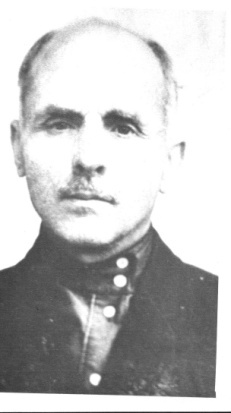 Сентябрь  1928  -  сентябрь  1935 г.г.Пётр  Никифорович АлейниковЗакончил Рогачёвскую  учительскую школу, затем заочно учился в Минском пединституте.С  сентября 1935 по июль  1941г. - учитель  в нашей школе. 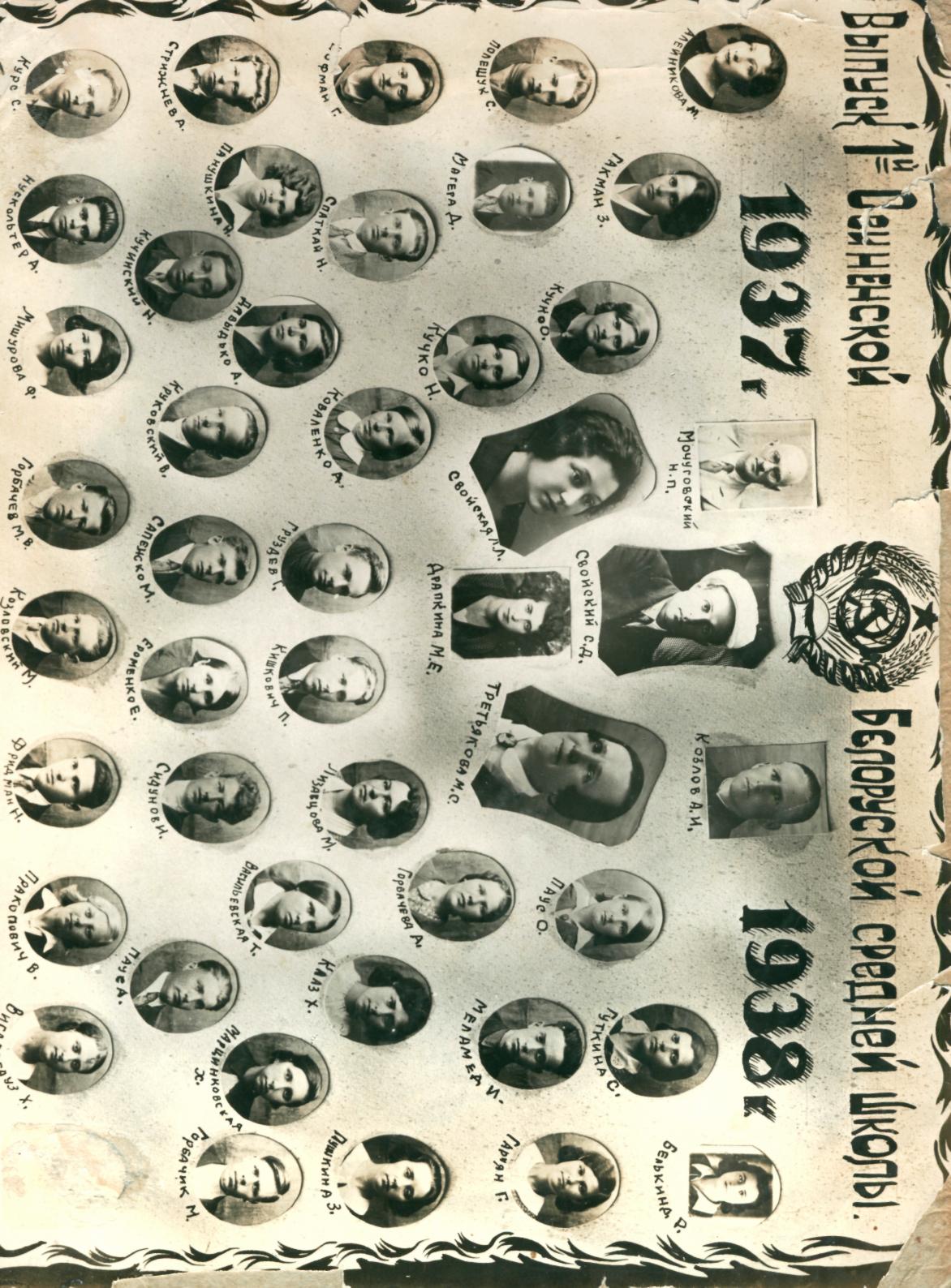 Сентябрь  1935  -  1941  г.г.Самуил  Давыдович  Свойский     До  назначения  директором  работал  преподавателем    математики  и  физики. В  1941  г.  немецко-фашистскими  захватчиками  был  назначен  руководителем юденрата  Сенненского  гетто.      Расстрелян  вместе  с  женой  Любовью Лазаревной  (учитель  химии),  детьми  29  декабря    1941  года  в  день  расстрела  жителей  Сенненского  еврейского  гетто. 1944 - 1949.   г.г.Анна  Алексеевна Глякова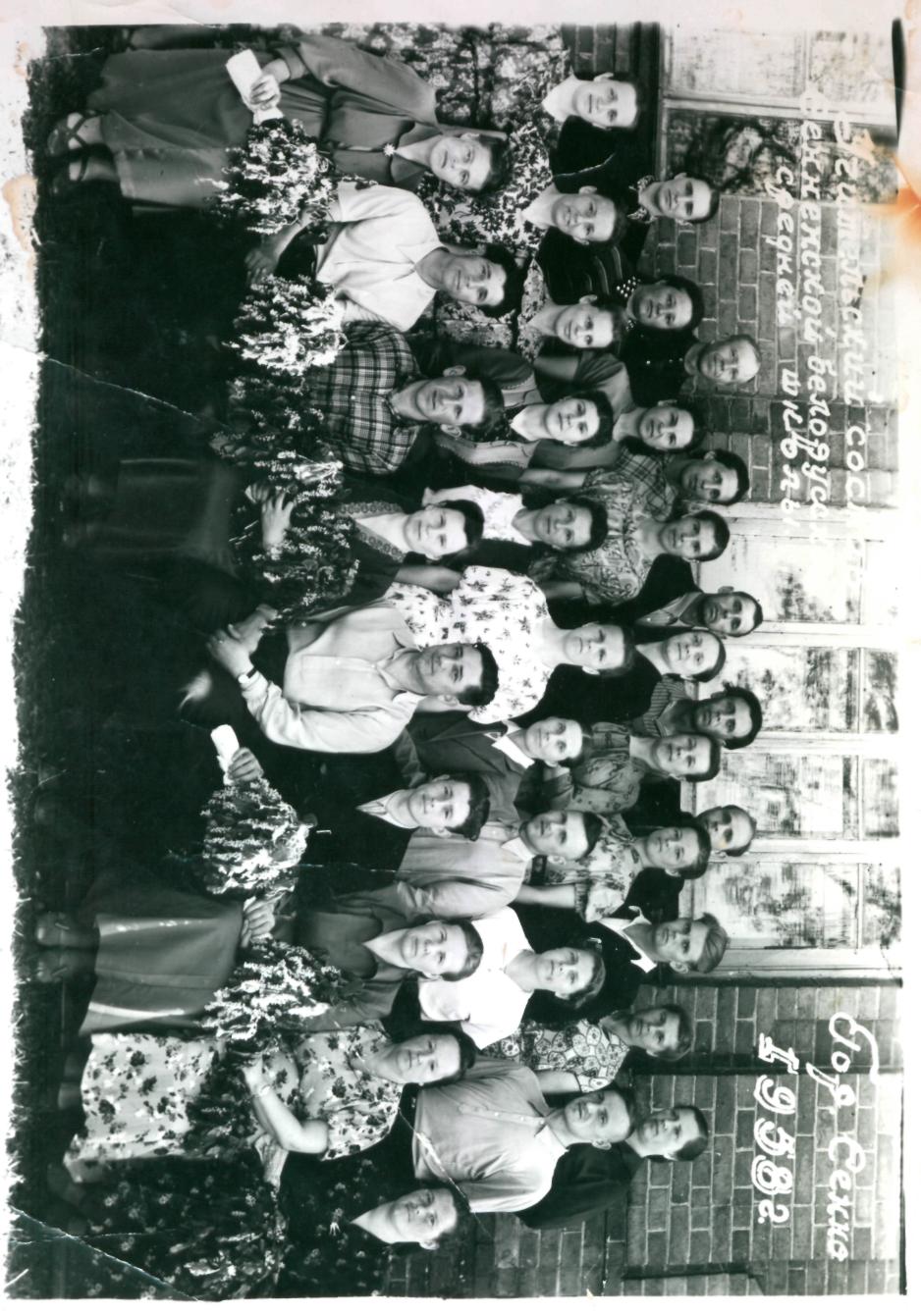 1949-1959  г.гАлексей   Иванович  Губаревич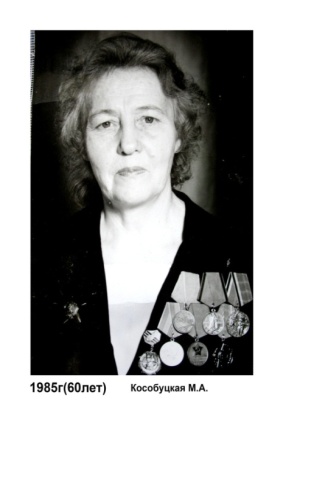 1958- 1966 г.г.Мария  Афанасьевна  Кособуцкая  (Агеева) - витебчанка. После школы Мария Афанасьевна поступила в Краснодарский мединститут. В  1941  г.мобилизована  в в 9-ую казачью Краснознаменную пластунскую дивизию 4-го Украинского фронта, в составе которой  она прошла более 3-х тысяч километров от Кавказа до Германии.     В 1949г. продолжила  обучение  в Могилевском пединституте, по  окончании  которого была  направлена  в учителем русского языка и литературы  в  школу  №1  г. Сенно. Работала учителем, завучем, 8 лет возглавляла педколлектив школы. К её боевым наградам: медали «За боевые заслуги»; ордену «Красной Звезды», ордену «Отечественной войны 1-ой степени», многочисленным юбилейным медалям, благодарностям от Верховного Главнокомандующего прибавилась медаль «За трудовую доблесть». В 1960г. Марию Афанасьевну избирают делегатом 2-го съезда учителей Беларуси. В 1966г. она переехала в город  Витебск и работала там преподавателем в школах №5 и №29. Сейчас Мария Афанасьевна на заслуженном отдыхе.1971 г.Никита  Александрович  Подолинский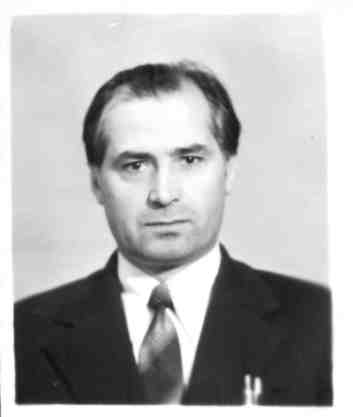 1971-1979 г.г.Аркадий  Данилович  СапежинскийВ 1953 году  закончил Мощёнскую  среднюю школу  и поступил в  Витебский государственный  педагогический институт им. С.М. Кирова  на физико – математический  факультет.       В школу №1 г. Сенно   пришел  работать в  августе 1968 года в качестве заместителя директора школы  по  внеклассной  работе.         С  августа 1979 года   работал учителем  физики  и  астрономии школы.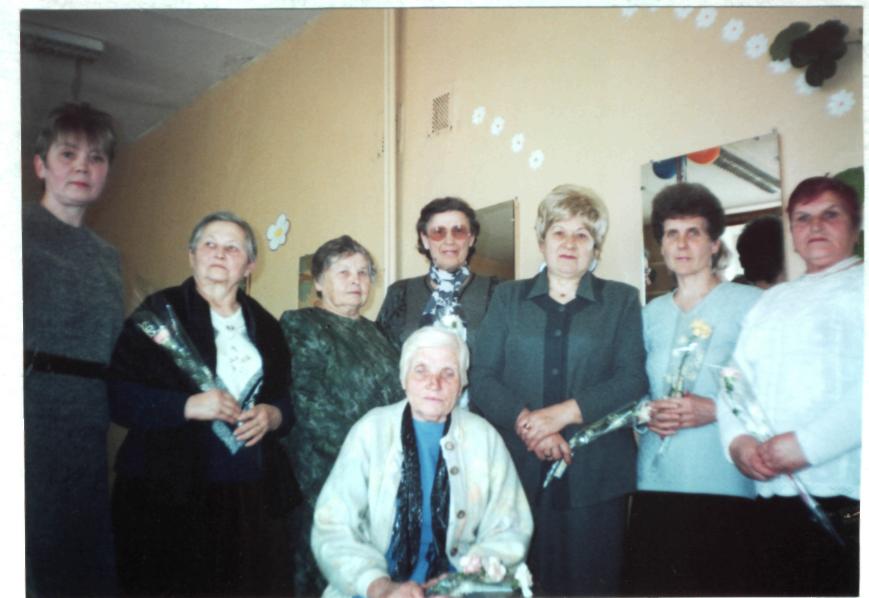 1979-1996 г.г.Зинаида  Васильевна  ГаврильчикНаграждена  Почётными грамотами Министрества образования БССР, Министерства просвящения СССР, значком “Отличник народного  просвещения БССР”.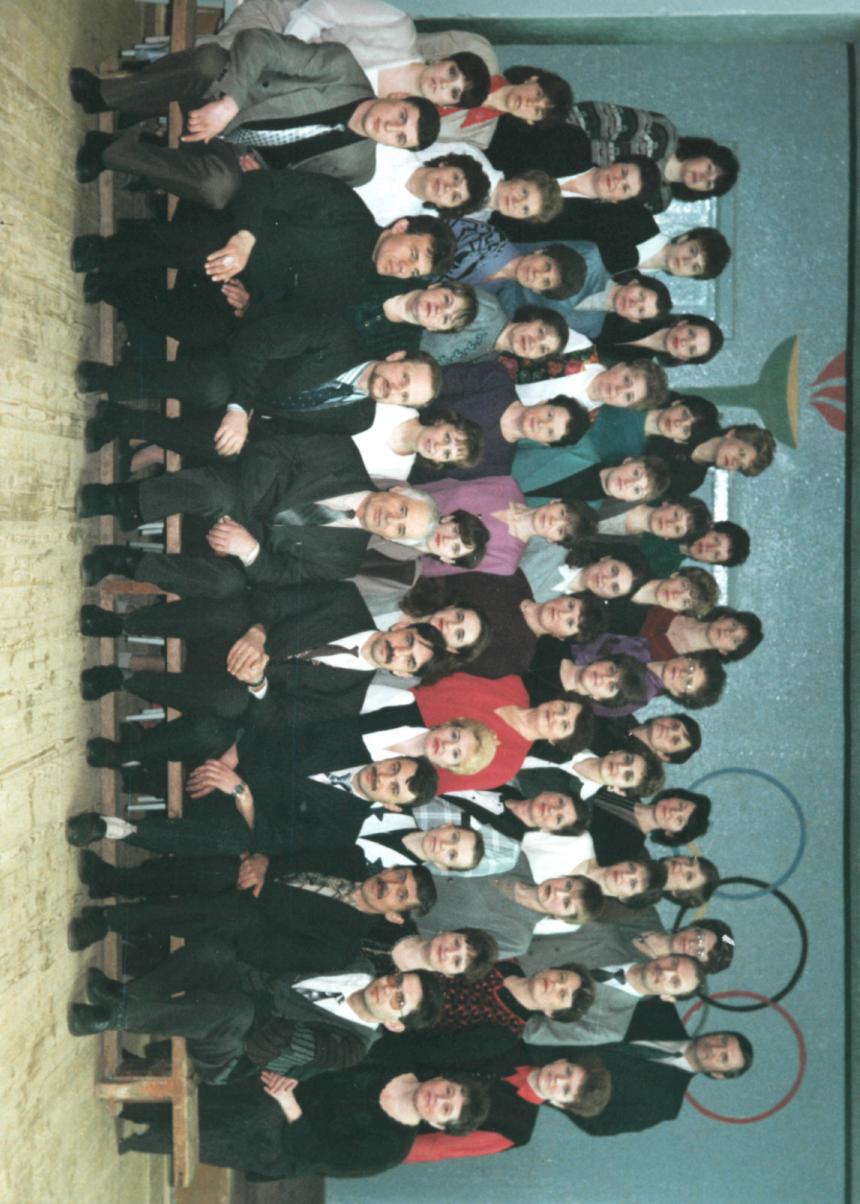 1996 г.Сергей  Васильевич Шайко,     Родился  на  Украине, окончил  Белорусский  государственный  университет. Работал  учителем  истории  СШ №1 г. Сенно.      С  октября  1996 г.  -  заместитель  председателя  Сенненского  райисполкома.   Позже  -  Генеральный  директор  Республиканского  горно-лыжного  центра  «Силичи».       В  настоящее  время  проживает  в  г. Минск.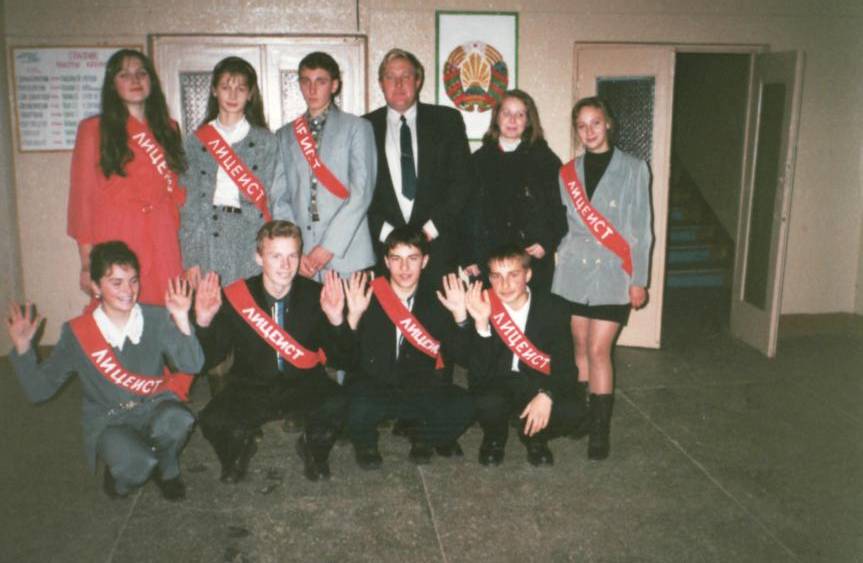 1997 г.Александр  Николаевич  Жудро   После  ухода  из  школы  работал  начальником  отдела  по  делам  молодёжи  Сенненского  райисполкома, являлся  руководителем  районного  клуба  «Память». Сотрудничал  с  председателем Республиканской  ассоциации  «Поиск»,   вёл  активную  работу по  поиску    захоронений времён Великой  Отечественной  войны.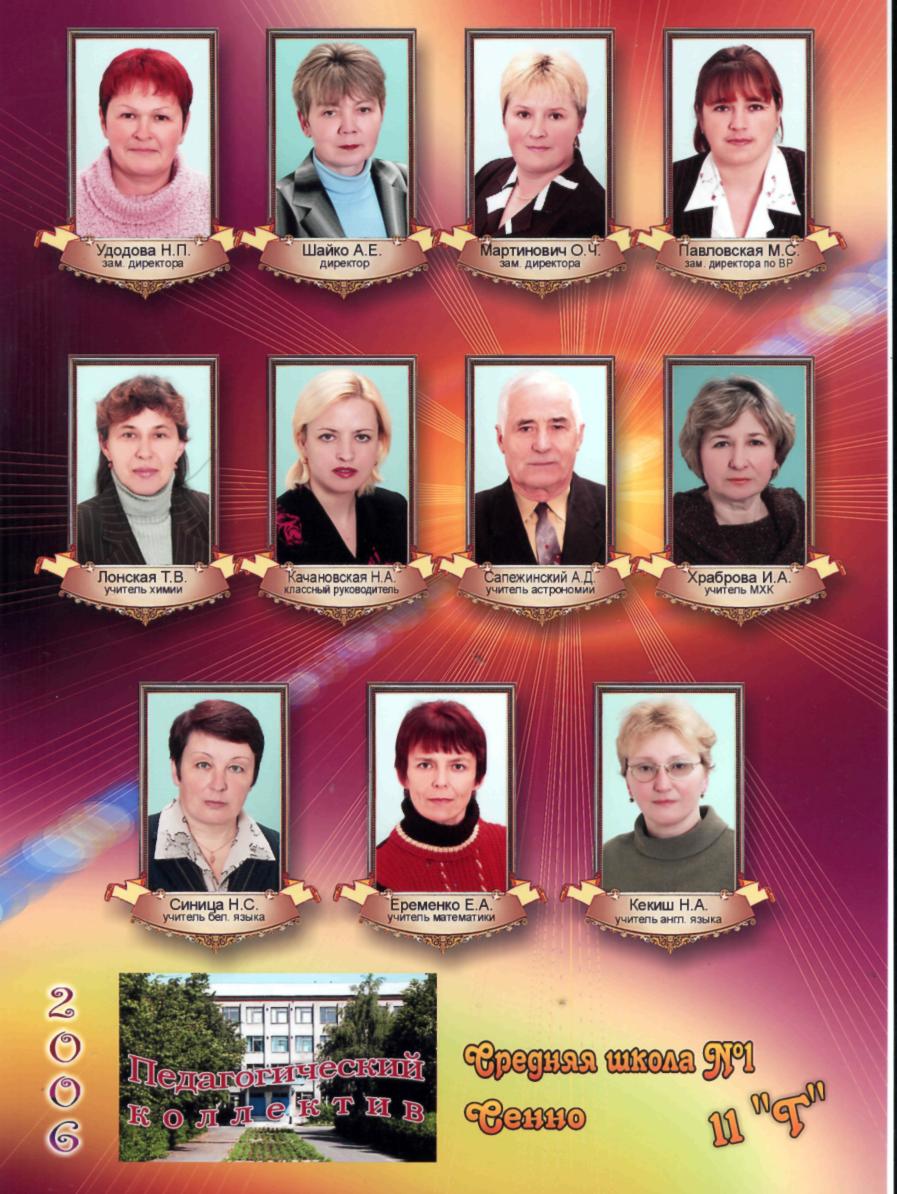 1998-2009  г.г.Алла  Егоровна  Шайко,     Работала  в  районном  комитете  ЛКСМБ,  позже  -  учителем  физики  СШ №1 г.Сенно.     С  2009 г. до выхода на пенсию  проживала  в  г.Минск  и  работала  учителем  физики.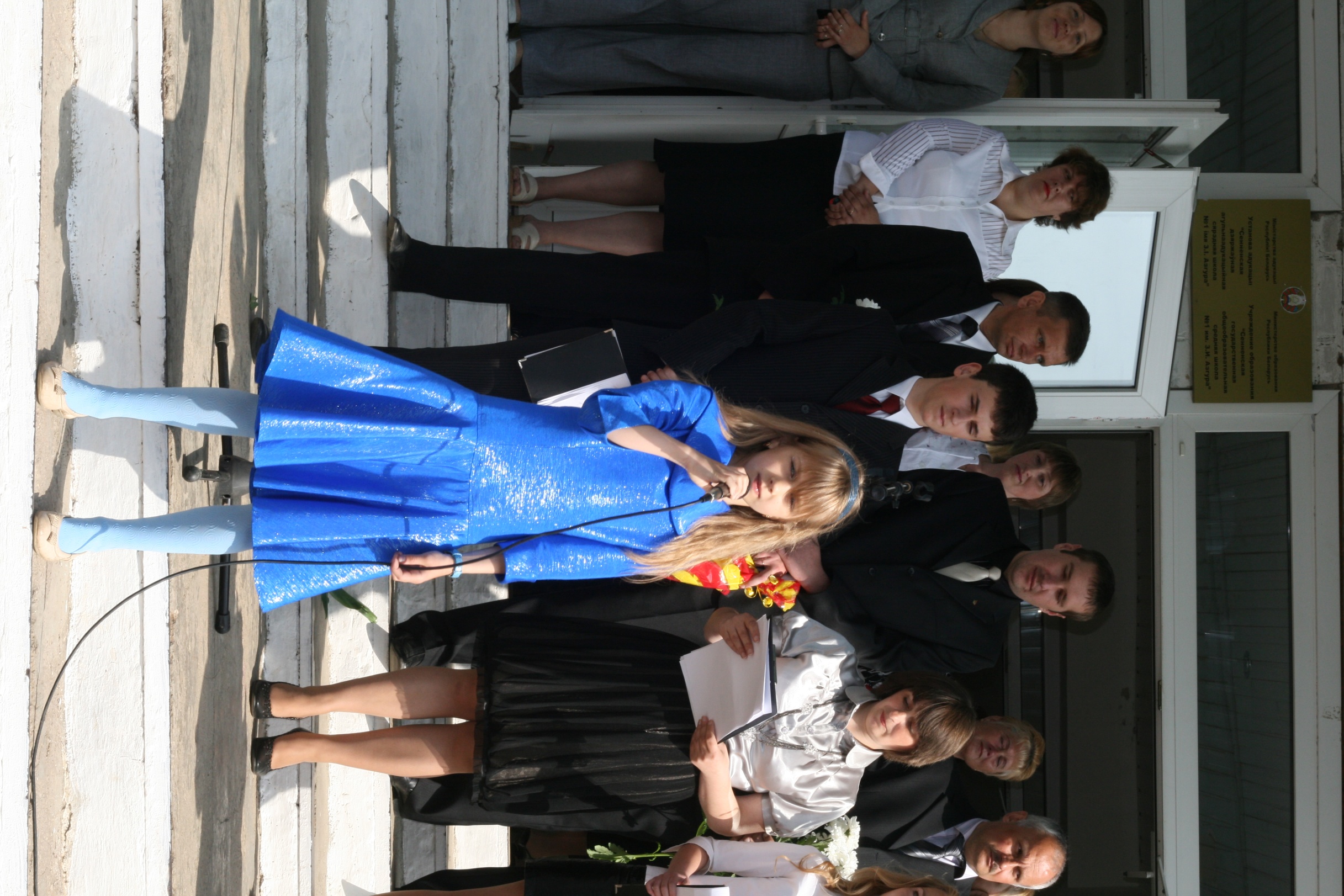 С  сентября  2009  г.Александр  Иванович  Ладыжин      До  перехода  в  нашу  школу  работал  директором  Синегорской  базовой  школы.       Депутат  районного  Совета  депутатов.